Read Daniel 3:13-30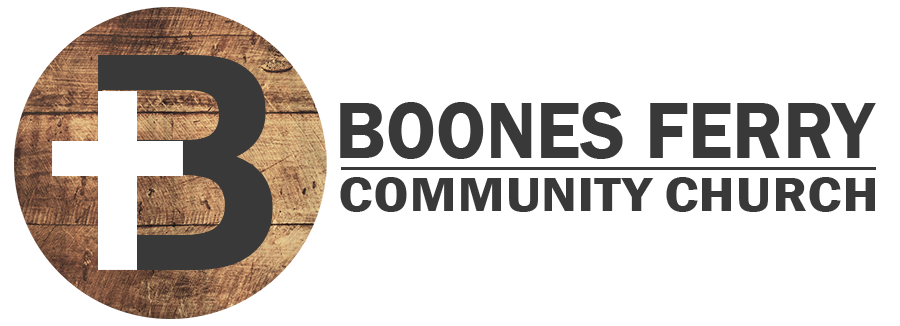 1. What did you learn from the sermon that impacted your life? 2. Why do you think Nebuchadnezzar was so angry and how do you see similar anger present in leaders as well as fellow citizens in our society today? 3. What two uncompromising convictions do you see in the words of Shadrach, Meshach, and Abednego in verses 16-18. How does this help you deepen such convictions in your own life? 4. Do you think the guards that carried out the king's order to incinerate them were innocent? Please explain. What do you learn from this about your own potential culpability or innocence for carrying out morally wrong orders? 5. Who do you think the fourth person in the fire with them was? Can you show any evidence from the immediate passage or other scriptures for your view? 6. Describe everything you see resulting from Shadrach, Mishach and Abednigo's unwavering faithfulness to serve and worship God alone. 7. How could such faithfulness in your own life lead to someone witnessing God's saving power as well? Prayer Focus: Let's pray for growth in our trust in God's deliverance and our resolve to worship Him regardless of consequence. 